END TERM EXAMINATIONS – TERM TWO 2023451/2COMPUTER STUDIESPAPER 2(PRACTICAL)TIME: 2½ HOURSName: ………………………………………………….....…… 	Adm No: ……….……School: …………………………………………………………..	Class: …………………Candidate’s Signature: …….………......................................	Date: …..…………….INSTRUCTIONS TO CANDIDATESType your name and index number at the top right-hand corner of each printoutWrite your name and index number on the diskette/CD-R providedWrite the name and version of software used in each question on the answer sheetAnswer ALL the questions Passwords should not be used while saving in the diskette/CD-RAll answers MUST be saved in the diskette/CD-RMake a print out of answers on the answer sheet providedFOR EXAMINER’S USE ONLY.Question One	A school keeps its students details in a computer database. The information below contains details obtained from two tables of the database. Study the tables and answer the following questions.	DETAILS PERFORMANCECreate a new database called STUDENTS. 					(2marks)Design two tables: DETAILS and PERFORMANCE with the following properties in their fields:	Validate the ADMNO entry to exactly four characters, three characters for KCPE MARKS and DORMITORY look up wizard.					(3marks)c)	Using appropriate primary and foreign keys create a relationship between the two tables and enforce referential integrity. 					(3marks)d) 	Create and use forms to enter data into tables. 				(12 marks)e) 	Create a query that would extract students whose name starts with letter “A” and save it as “Names” 									(4marks)f) 	Create a query that would display ADMNO, NAME, ENGLISH, MATHS, KISWAHILI and COMPUTER and calculate the totals of the four subjects, sort the totals in descending order. Save it as “MARKS” 								(4marks)g) 	Create a query that would display only those students who sat their KCPE in 2012 and reside in Tana dormitory, save the query as “Tanas”			(3marks) h) Create a form to display all fields of the Details table with the following specifications. Save the form as Full Report											(6marks)Layout: -tabularStyle: -opulentTitle: -STUDENTS DETAILSAdd two form controls to “print” and “close” the form.i) 	Create a report with the title “Excellent” to display ADMNO, NAME, DORMITORY, TOTAL, group by dorm and show the average of every dorm, save as Excellent.													(5marks)j) 	Print:Full Report form in portrait while the query “MARKS” in landscape. (2marks)Performance table									(1mark)iii) Report excellent                                                                                                 	(1mark)	QUESTION 2Design a publication to appear exactly as shown in the next page using the following instructions. 										(20marks)a)	(i) 	Launch the DPT package and set measurements to centimeters and the margins 2cm all round	(ii) Paper size A4 portrait.b) 	Save your work as “Modern computers”					(2marks)c) 	The heading “Introduction to computers The Basics” to have the following styles.													(5marks)Centered across the pageFont faceFont size: 18Background Texture: GraniteFormat the drop cap in the first line as it appearsd)	 The heading “Hardware” in the publication to have the styles.		(5marks)Font face: Arial NarrowFont size: 16Text weight: BoldCharacter spacing: 180%Alignment: Centerede) 	The text under the heading “Hardware” to be in two columns and having the following styles.											(3marks)Font size: 12Dashed outline on the first columnFirst character of the first column to be dropped by 4 lines as shown.f) 	Insert the banner bearing the text auxiliary as it appears.			(3marks)g)	-	Enter the text below the banner in three columns as shown		(4marks)		-	Insert lines between the three columns					(3marks)		-	Type and format the text below the three columns exactly as it appears(3marks)h) 	Print the publication.								(2marks)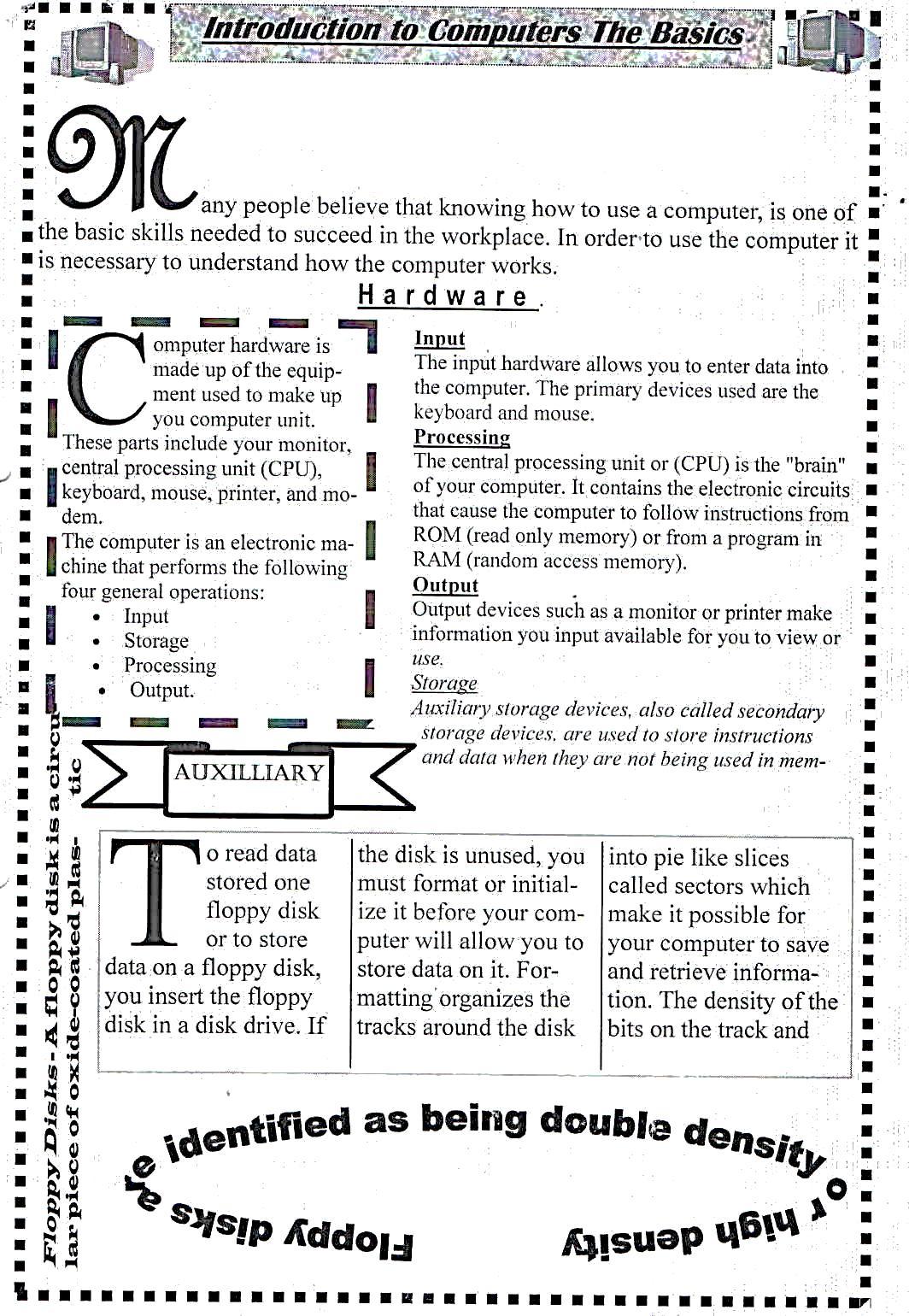 QuestionCandidate’s score12Total scoreADMNONAMESKCPE MARKSYear Of KCPEDORMITORY2030Tom Jose2502011Ruvuma2031Okoth Rao3562012Zaire2032Ken Otieno4122012Tana2033Dan Muoso2052011Ruvuma2034Adan Hassan4002010Zaire2035Ahmed Kubasu1852011Tana2036Mutai Jemo2892012Ruvuma2037Mutua Sarafi3002012Zaire2038Muesh Linda4262011Tana2039Viena Oscar4052010Zaire2040Violet Kadija3362012TanaADMNOENGLISHMATHSKISWAHILICOMPUTER203059485683203156364876203229255980203388796567203470296291203539462468203682781884203754751946203869544687203953967524204074204950